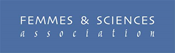 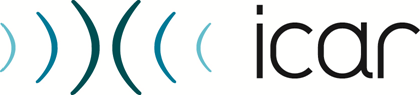 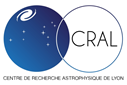 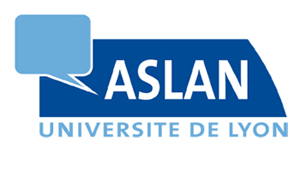 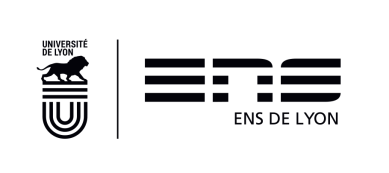 Communiqué de presse 5 mars 20188 mars 2018, 2e édition de la Journée de rencontre lycéennes-scientifiques. Pour que la science soit aussi un métier de femmes 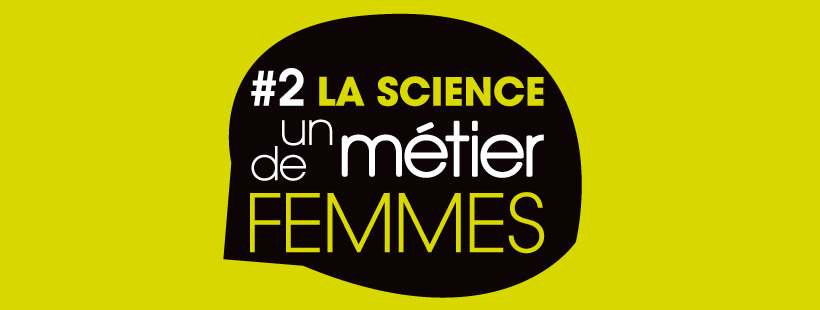 « Allez-y, foncez, faites tomber les barrières », Françoise Barré-Sinoussi, marraine d’honneur de l’événement, tiendra ce message à l’attention des quelque 500 lycéennes de l’Académie du Rhône présentes à l’école normale supérieure de Lyon le 8 mars prochain. La science est aussi un métier de femmes. Marie Curie n’aurait-elle pas fait d’émules ?Le constat est simple : s’il y a une quasi-parité entre les filles et les garçons dans les classes de la terminale S,  seulement 25% des diplômes d’ingénieurs sont délivrés à des femmes. Pourquoi ? Selon Isabelle Vauglin, astrophysicienne à l’Observatoire de Lyon et Audrey Mazur-Palandre, organisatrices de l’évènement, le problème est largement culturel, l’inconscient collectif n’associant pas les femmes à l’activité scientifique. « En fait, l’histoire des sciences a occulté les femmes, analyse Isabelle Vauglin, à l’initiative de l’événement. Il y en a eu peu, et en plus, elles n’ont pas été reconnues. Du coup, pas de modèles pour se projeter, rien pour contrer les stéréotypes et les préjugés entretenus par l’éducation familiale ou scolaire, les medias, etc. C’est pourquoi j’ai voulu créer les conditions d’un dialogue entre des lycéennes et des femmes s’étant investies dans des parcours scientifiques, afin que  les jeunes filles puissent se projeter et cessent de s’auto-censurer ». Christine Détrez, sociologue à l’ENS de Lyon, fera une intervention pour sensibiliser les jeunes filles aux stéréotypes   de genre. 500 lycéennes attendues, 20 marrainesPour la 2e année consécutive, cette journée a pour objectif de changer le regard des lycéennes sur les métiers scientifiques, trop souvent étiquetés comme masculins. Plus de 20 femmes viendront témoigner de leurs parcours, des difficultés qu’elles ont pu rencontrer mais aussi de leur réussite et du goût qu’elles ont pour les sciences. Ingénieures, techniciennes de recherche, chercheures, mathématiciennes, informaticiennes, biologistes, physiciennes, astrophysiciennes, linguistes, elles démontreront la diversité des parcours et des possibilités autant aux femmes qu’aux hommes. Les lycéennes viennent de 15 établissements de Lyon et de la région, 36 enseignants les accompagnent. La manifestation a suscité plus de demandes qu’il n’y avait de places. Les organisatrices regrettent d’avoir dû refuser des inscriptions. L’ENS de Lyon, le LabEx ASLAN, les laboratoires CRAL et ICAR, l’association Femmes et Sciences partenaires de l’événementL’égalité hommes-femmes est un enjeu fort dans l’enseignement supérieur et la recherche. L’accès des filles et des femmes aux filières de formation et aux métiers scientifiques est aujourd’hui très insuffisant et préoccupant. À l’instar de Françoise Barré-Sinoussi, prix Nobel de médecine et d’Anne Marie Lagrange, membre de l’Académie des sciences, de nombreuses femmes de sciences sont engagées dans ce combat. Il est essentiel que les institutions, en ligne avec les engagements du Ministère de l’Enseignement supérieur, de la recherche et de l’innovation, soutiennent ce mouvement. L’ENS de Lyon invite ses communautés et toute personne sensible à cette question à soutenir le #femmesENSciences. Programme préliminaireListes des marraines en pjListes des lycées : Lycée Edgar Quinet (Bourg-en-Bresse) ; lycée de la Plaine de l’Ain (Ambérieu en Bugey), Lycée Saint Paul (Roanne) ; Lycée Jérémie De La Rue (Charlieu) ; Lycée du Forez (Feurs) ; lycée des horizons (Chazelles sur Lyon) ; lycée Condorcet (Saint-Priest) ; lycée Charlie Chaplin (Décines) ; lycée Pierre Brossolette (Villeurbanne) ; lycée Chevreul (Saint-Didier au Mont d’Or) ; et à Lyon : lycée Ampère, lycée Lacassagne, lycée Chevreul Lestonac, lycée Saint-Just, lycée ColbertInformations utiles : Amphithéâtre Mérieux, ENS de Lyon, Place de l’Ecole, 69007 Lyon http://www.ens-lyon.fr/campus/en-pratique/se-rendre-lensContact communicationaude.riom@ens-lyon.fr06 30 14 08 38Contact organisatrices : Isabelle Vauglinisabelle.vauglin@univ-lyon1.frAudrey Mazur-Palandreaudrey.mazur_palandre@ens-lyon.frPartenaires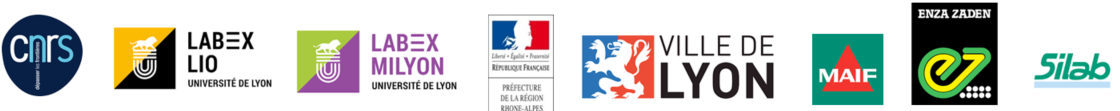 9h00Ouverture par Isabelle Vauglin, responsable de l’événementAccueil par Jean-François Pinton, président de l'ENS de Lyon9h10Début des présentationsMessages vidéo de Mme Barré-Sinoussi, prix Nobel de médecine« État des lieux » par Sylvaine Turck-Chièze, présidente de « Femmes et Sciences »« Décodage des stéréotypes et idées reçues véhiculés par la société », par Christine Detrez, ENS Centre Max WeberMessage vidéo de Mme Lagrange, académiciennePrésentation des « marraines » : leurs études, leurs parcours et expériences professionnelles11hPause11h15Échanges et dialogue en groupes réduits avec les marraines13h30Déjeuner pour les marraines et repas tiré du sac pour les lycéennesÀ partir de 14hvisite des expositions permanentes et/ou temporaires du musée des Confluences 